ข้อมูลเงินกองทุนเพื่อการสืบสวน สอบสวน การป้องกันและปราบปรามการกระทำความผิดทางอาญา			      ประจำปีงบประมาณ พ.ศ. 2567                                   สถานีตำรวจภูธรนายูง จังหวัดอุดรธานี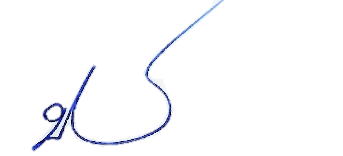                                                            ตรวจแล้วถูกต้อง                                                พ.ต.อ.                                                       ( ประลอง     พรหมศร )                                                      ผกก.สภ.นายูง จว.อุดรธานีรายการ     ไตรมาสที่1     ไตรมาสที่1       ไตรมาสที่2       ไตรมาสที่2      ไตรมาสที่3      ไตรมาสที่3      ไตรมาสที่4      ไตรมาสที่4รายการ จัดสรร เบิกจ่าย จัดสรร เบิกจ่าย จัดสรร เบิกจ่าย จัดสรร เบิกจ่าย360,000360,000รวมเงิน360,000360,000รวมจำนวนคดีที่ใช้เงินกองทุนฯ11 คดี11 คดีข้อมูล  ณ  19  มีนาคม 2567ข้อมูล  ณ  19  มีนาคม 2567ข้อมูล  ณ  19  มีนาคม 2567ข้อมูล  ณ  19  มีนาคม 2567ข้อมูล  ณ  19  มีนาคม 2567ข้อมูล  ณ  19  มีนาคม 2567ข้อมูล  ณ  19  มีนาคม 2567ข้อมูล  ณ  19  มีนาคม 2567ข้อมูล  ณ  19  มีนาคม 2567